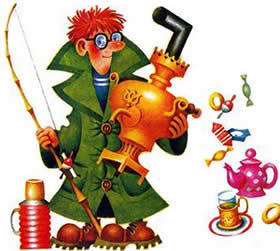 За город началРыбак собираться.Удочку взял,Чтобы рыбу ловить,Взял дождевик,Чтобы им укрываться,Взял самовар,Чтобы чай кипятить.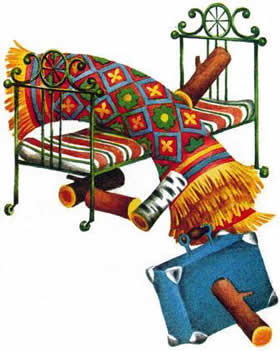 Взял он кровать,Чтобы спать на кровати.Взял он ковер,Чтоб на нем загорать.Взял он дрова,Чтоб ему не искать их.Взял чемодан —Почему бы не взять?Взял керогаз,Полотенце,Мочалку,Книги,Журналы,Кресло-качалку,Лампу,Ружье,Сапоги,Одеяло.Взял он собаку,Чтоб все охраняла.Ровно две тысячиНужных вещейСтал он укладыватьВ лодке своей.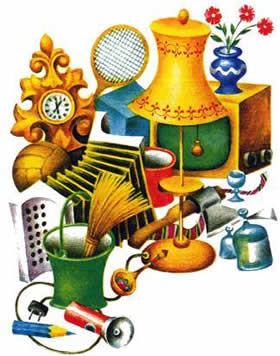 Лодка качнулась,Воды зачерпнула,ПеревернуласьИ вмиг утонула.Ровно неделю потомИз рекиВещи вытаскивалиРыбаки.И говорили;— Послушай, чудак,Ты кто угодно,Но не рыбак.Ведь для хорошегоДля рыбакаУдочка только нужнаИ река!